Fun at home: Literacy and Numeracy activities # ScottishAttainmentChallenge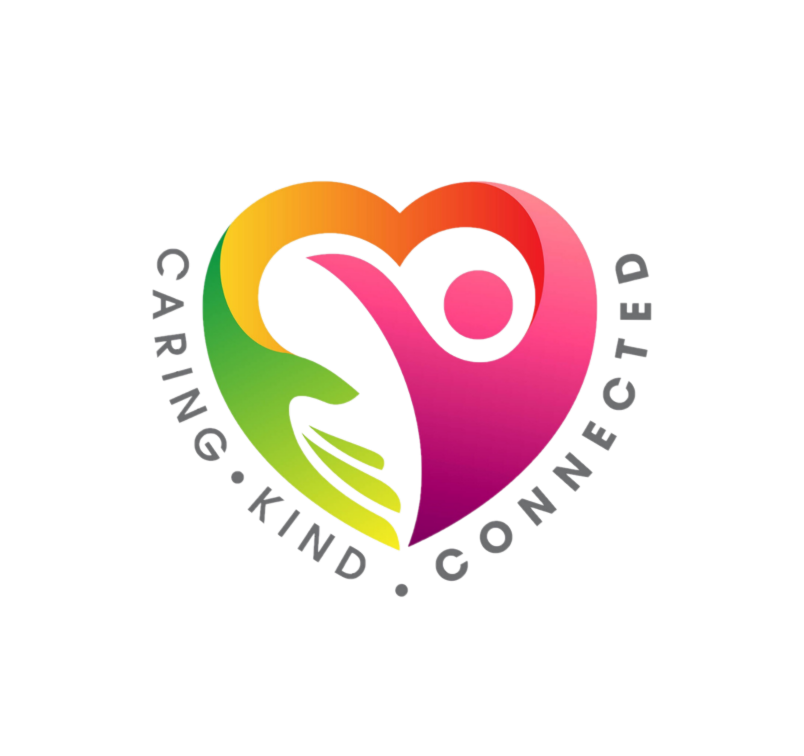 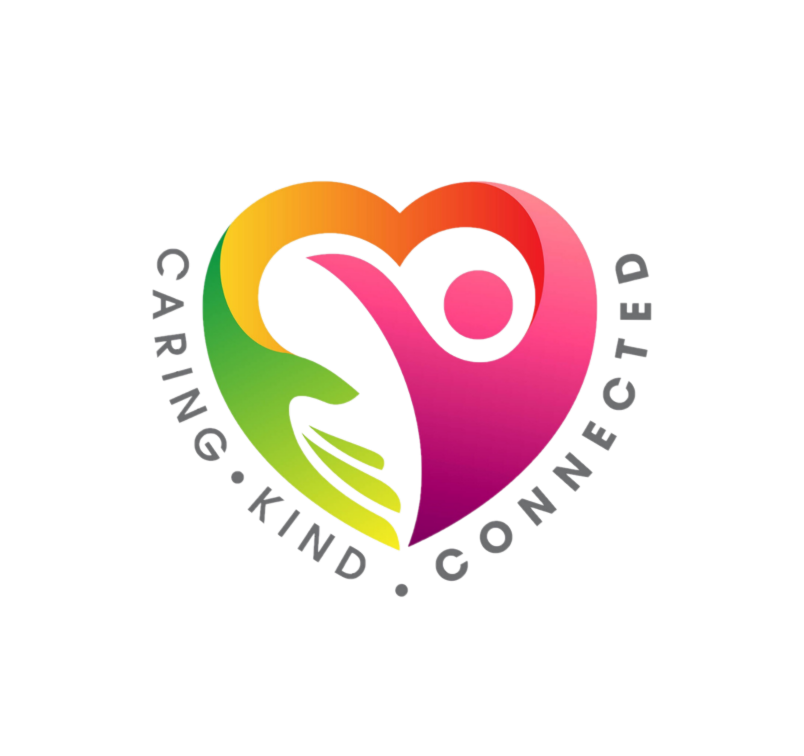 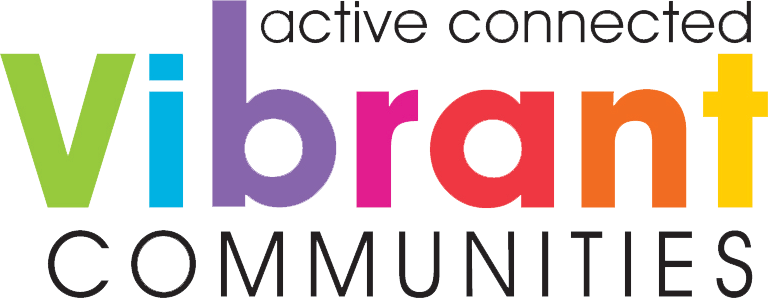 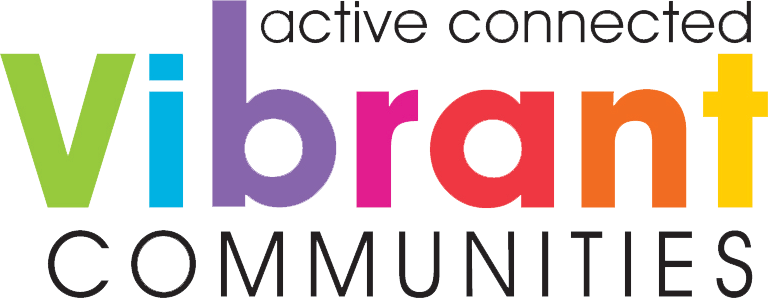 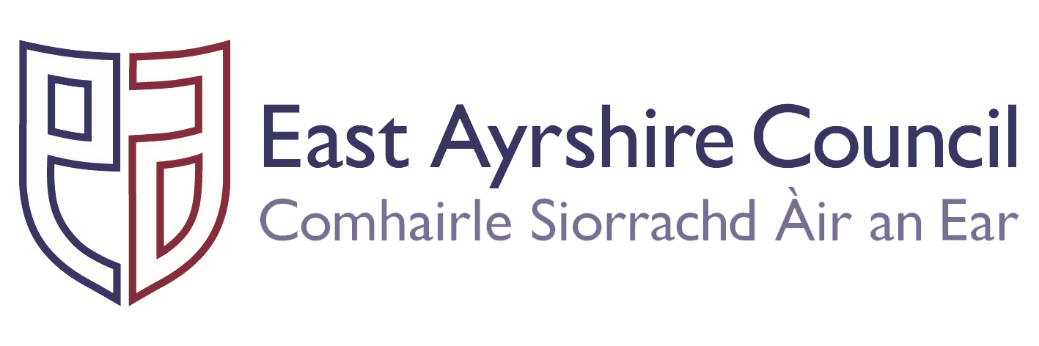 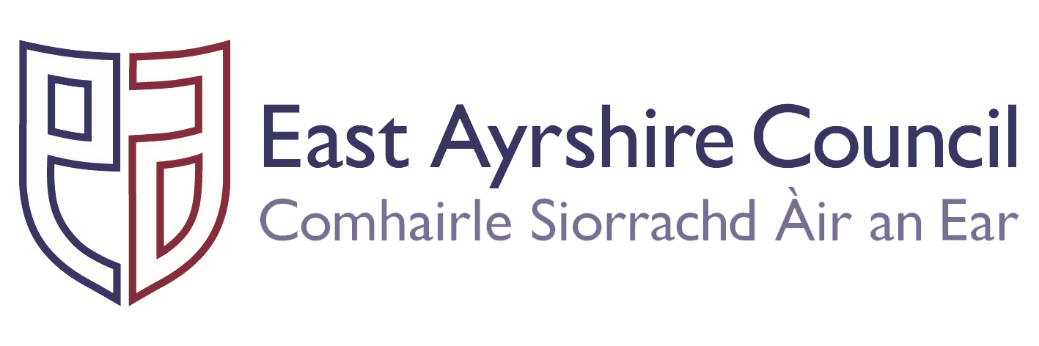 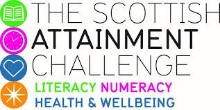 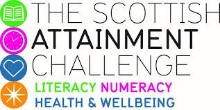 For hygiene reasons please ensure you wash your hands and any objects you have been touching after you have finished the activity.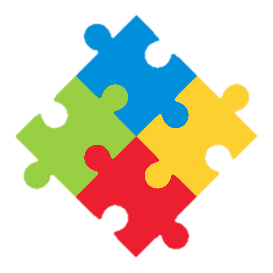 Activity:   House of cards 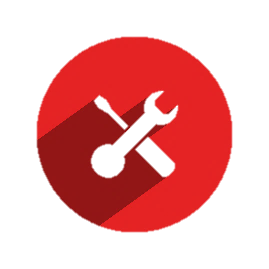                                    You will need: playing cards 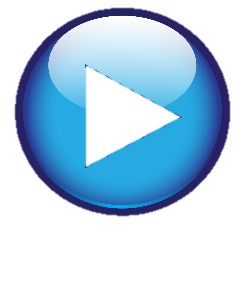                 How to Play:  Carefully stacking your cards one on top of the other, build a house, a garage for your cars or a stable for you poney... See how high you can keep going without a collapse!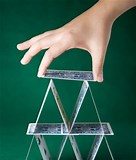 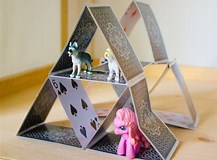 